Прошло срочное время, отслужил солдат службу королю и стал проситься на родину с родными повидаться. Сначала было король не пускал его, но потом согласился, наделил его златом-серебром и отпустили его на все четыре стороны.Вот получил солдат отставку и пошел с товарищами прощаться, а товарищи и говорят ему:— Неужели на простинах не поднесешь, а прежде ведь мы хорошо жили?Вот солдат и начал подносить своим товарищам; подносил-подносил — глядь, а денег-то осталось у него только пять пятаков.Вот идет наш солдат. Близко ли, далеко ли, видит: стоит в сторонке кабачок; зашел солдат в кабачок, на копейку выпил, на грош закусил и пошел далее. Прошел немного, встретилась ему старуха и стала милостыню просить; солдат и подал ей пятак. Прошел опять немного, смотрит, а та же старуха опять идет навстречу и просит милостыню; солдат подал другой пятак, а сам дивуется: как это старуха опять очутилась впереди? Смотрит, а старуха опять впереди и просит милостыню; солдат и третий пятак подал.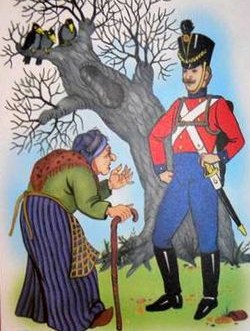 Прошел опять с версту. Смотрит, а старуха опять впереди и просит милостыню. Разозлился солдат, не стерпело ретивое, выдернул тесак да и хотел было раскроить ей голову, и только лишь замахнулся, старуха бросила к его ногам котомку я скрылась. Взял солдат котомку, посмотрел-посмотрел да и говорит:— Куда мне с этой дрянью? У меня и своей довольно!И хотел было уж бросить — вдруг, откуда ни возьмись, явились перед ним, как из земли, два молодца и говорят ему:— Что вам угодно?Солдат удивился и ничего не мог им сказать, а потом закричал:— Что вам от меня надобно?Один из них подошел поближе к служивому и говорит:— Мы служители твои покорные, но слушаемся не тебя, а вот этой волшебной сумочки, и если тебе что нужно, приказывай.Солдат думал, что все это ему грезится, протер глаза, решился попробовать да и говорит:— Если ты говоришь правду, то я приказываю тебе, чтобы сейчас же была койка, стол, закуска и трубка с табаком!Не успел солдат еще и кончить, а уж все и явилось, как будто с неба упало. Выпил солдат, закусил, повалился на койку и закурил трубку.Полежал он так довольно времени, потом махнул котомочкой и, когда явился молодец (служитель котомочки), солдат и говорит ему:— А долго ли я буду здесь лежать на этой койке и курить табак?— Сколько угодно, — сказал молодец.— Ну так убери все, — сказал солдат и пошел дальше. Вот шел он после этого, близко ли, далеко ли, и пришел к вечеру в одну усадьбу, и тут славный барский дом. А барин в этом доме не жил, а жил в другом — в хорошем-то доме черти водились. Вот и стал солдат у мужиков спрашивать:— Где барин живет?А мужики и говорят:— Да что тебе в нашем барине?— Да ночевать бы надо попроситься!— Ну, — говорят мужики, — только поди, так он уж отправит тебя чертям на обед!— Ничего, — говорит солдат, — и с чертями разделаться можно. А скажите, где барин-то живет?Мужики показали ему барский дом, и солдат пошел к нему и стал у него ночевать проситься. Барин и говорит:— Пустить-то я, пожалуй, и пущу, да только у меня там не тихо!— Ничего, — говорит солдат. Вот барин и повел солдата в хороший дом, а как привел, солдат махнул своей волшебной сумочкой и, когда явился молодец, велел приготовить стол на двух человек. Не успел барин повернуться, а уж и явилось все. Барин, хоть и богат был, а такой закуски никогда еще у него не бывало! Стали они закусывать, а барин и украл золотую ложку. Кончили закуску, солдат махнул опять котомочкой и велел убрать все, а молодец говорит:— Я не могу убрать — не все на столе. Солдат посмотрел да и говорит:— Ты, барин, для чего ложку взял?— Я не брал, — говорит барин.Солдат обыскал барина, отдал ложку лакею, а сам и начал благодарить барина за ночлег, да так его изрядно помял, что барин со злости запер на замок все двери.Солдат запер все окна и двери из других покоев, закрестил их и стал чертей дожидаться.Около полуночи слышит, что кто-то у дверей пищит. Подождал еще солдат немного, и вдруг набралось столько нечистой силы и подняли такой крик, что хоть уши затыкай!Один кричит:— Напирай, напирай!А другой кричит:— Да куда напирать, коли крестов наставлено!.. Солдат слушал, слушал, а у самого волосы дыбом встают, даром что не трусливого десятка был. Наконец и закричал:— Да что вам тут от меня надо, босоногие?— Пусти! — кричат ему из-за двери черти.— Да на что я вас пущу сюда?— Да так, пусти!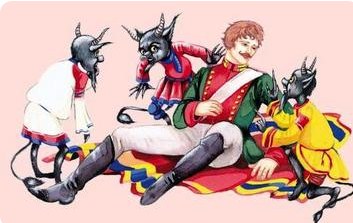 Солдат посмотрел кругом и увидел в углу мешок с гирями, взял мешок, вытряхнул гири да и говорит:— А что, много ли вас, босоногих, войдет ко мне в мешок?— Все войдем, — говорят ему из-за двери черти. Солдат наделал на мешке крестов углем, притворил немного двери да и говорит:— Ну-ка, я посмотрю, правду ли вы говорили, что все войдете?Черти все до одного залезли в мешок, солдат завязал его, перекрестил, взял двадцатифунтовую гирю да и давай по мешку бить. Бьет, бьет да и пощупает: мягко ли? Вот видит солдат, что наконец мягко стало, отворил окно, развязал мешок да и вытряхнул чертей вон. Смотрит, а черти все изуродованы, и никто с места не двигается.Вот солдат как крикнет:— А вы что тут, босоногие, разлеглись? Другой бани, что ли, дожидаетесь, а?Черти все кое-как разбежались, а солдат и кричит им вдогонку:— Еще придете сюда, так я вам не то еще задам!Наутро пришли мужики и отворили двери, а солдат пришел к барину и говорит:— Ну, барин, переходи теперь в тот дом и не бойся уж ничего, а мне за труды надо на дорогу дать!Барин дал ему сколько-то денег, и солдат пошел себе дальше.Вот шел и шел он так долгонько, и до дому уже недалеко осталось, всего три дня ходьбы! Вдруг повстречалась с ним старуха, такая худая да страшная, несет полную котомочку ножей, да пил, да разных топориков, а косой подпирается. Загородила она ему дорогу, а солдат не стерпел этого, выдернул тесак да и закричал:— Что тебе надобно от меня, старая? Хочешь, тебе голову раскрою?Смерть (это была она) и говорит:— Я послана Господом взять у тебя душу!Вздрогнуло солдатское сердце, упал он на колени да и говорит:— Смилуйся, матушка смерть, дай мне сроку только три года; прослужил я королю свою долгую солдатскую службу и теперь иду с родными повидаться.— Нет, — говорит смерть, — не видаться тебе с родными и не дам я тебе сроку три года.— Дай хоть на три месяца.— Не дам и на три недели.— Дай хоть на три дня.— Не дам тебе и на три минуты, — сказала смерть, махнула косой и уморила солдата.Вот очутился солдат на том свете да и пошел было в рай, да его туда не пустили: недостоин, значит, был. Пошел солдат из раю да и попал в ад, а тут прибежали к нему черти да и хотели было в огонь тащить, а солдат и говорит:— Вам что надо от меня? Ах вы, босоногие, или позабыли уж барскую баню, а?Черти все побежали от него, а сатана и кричит:— Вы куда, детки, побежали-то?— Ой, батька, — говорят ему чертенята, — ведь солдат-то тот здесь!Как услыхал это сатана, да и сам побежал в огонь. Вот солдат походил, походил по аду — скучно ему стало; пошел в рай да и говорит Господу:— Господи, куда ты меня пошлешь теперь? Раю я не заслужил, а в аду все черти от меня убежали; ходил я, ходил по аду, скучно стало, да и пошел к тебе, дай мне службу какую-либо!Господь и говорит:— Поди, служба, выпроси у Михаила-архангела ружье и стой на часах у райских дверей!Пошел солдат к Михаилу-архангелу, выпросил у него ружье да и стал на часы к райским дверям. Вот стоял он так, долго ли, коротко ли, и видит, что идет смерть, и прямо в рай. Солдат загородил ей дорогу да и говорит:— А тебе что надобно, старая? Пошла прочь! Господь без моего доклада никого не примет!Смерть и говорит:— Я пришла к Господу спросить, каких на этот год велит людей морить.Солдат и говорит:— Давно бы так, а то лезешь не спросясь, а разве не знаешь, что и я что-либо да значу здесь; на-ка ружье-то подержи, а я схожу спрошу.Пришел служивый в рай, а Господь и говорит:— Зачем ты, служба, пришел?— Пришла смерть. Господи, и спрашивает: каких ты на следующий год велишь людей морить?Господь и говорит:— Пусть морит самых старых!Пошел солдат назад да и думает «Самых старых велит Господь людей морить; а что, если у меня отец еще жив, ведь она его уморит, как и меня. Так ведь, пожалуй, я и не повидаюсь больше. Нет, старая, ты не дала мне вольготушки на три года, так поди-ка погрызи дубы!»Пришел да и говорит смерти:— Смерть, Господь велел тебе на этот раз не людей морить, а дубы грызть, такие дубы, которых старее нет!Пошла смерть старые дубы грызть, а солдат взял у нее ружье и стал опять у райских дверей ходить. Прошел на белом свете год, смерть опять пришла спросить, каких на этот год велит ей Господь людей морить.Солдат отдал ей ружье, а сам и пошел к Господу спросить, каких на этот год велит смерти людей морить. Господь велел морить самых матерых, а солдат опять и думает:«А ведь у меня там есть еще братья да сестры и знакомых много, а смерть как уморит, так мне с ними и не повидаться больше! Нет, пусть же и другой год погрызет дубов, а там, быть может, нашего брата-солдата и миловать станет!»Пришел да и послал смерть грызть самые ядреные, матерые дубы.Прошел и другой год, пришла смерть на третий раз. Господь велел ей морить самых молодых, а солдат послал ее молодые дубы грызть.Вот, так пришла смерть на четвертый раз, солдат и говорит: — Ну тебя, старую, поди, коли нужно, сама, а я не пойду: надоела!Пошла смерть к Господу, а Господь и говорит ей:— Что ты, смерть, худая такая стала?— Да как худой-то не быть, целых три года дубы грызла, все зубы повыломала! А не знаю, за что ты, Господи, на меня так прогневался?— Что ты, что ты, смерть, — говорит ей Господь, — с чего ты взяла это, что я посылал тебя дубы грызть?— Да так мне солдат сказал, — говорит смерть.— Солдат? Да как он смел это сделать?! Ангелы, подите-ка, приведите ко мне солдата!Пошли ангелы и привели солдата, а Господь и говорит:— С чего ты взял, солдат, что я велел смерти дубы грызть?— Да мало ей, старой, этого! Я просил у ней вольготушки только на три года, а она не дала мне и три часа. Вот за это-то я и велел ей три года дубы грызть.— Ну, так поди-ка теперь, — говорит Господь, — да откармливай-ка ее три года! Ангелы! Выведите его на белый свет!Вывели ангелы солдата на белый свет, и очутился солдат на том самом месте, где уморила его смерть. Видит солдат какой-то мешок, взял он мешок да и говорит:— Смерть! Садись в мешок!Села смерть в мешок, а солдат взял еще палок да каменья положил туда, да как пошагал по-солдатски, а у смерти только косточки хрустят!Смерть и говорит:— Да что ты, служивый, потише!— Вот еще, потише, еще чего скажешь, а по-моему так: сиди, коли посажена!Вот шел он так два дня, а на третий пришел к свату-целовальнику да и говорит:— Что, брат, дай выпить; все деньги прожил, а я тебе на днях занесу, вот тебе мой мешок, пусть у тебя полежит.Целовальник взял у него мешок да и бросил под стойку. Пришел солдат домой; а отец еще жив. Обрадовался, а еще больше обрадовались родные. Вот жил так солдат и здорово и весело целый год.Пришел солдат в тот кабак и стал спрашивать свой мешок, а целовальник едва и отыскал его. Вот солдат развязал мешок да и говорит:— Смерть, жива ли ты?— Ой, — говорит смерть, — едва не задохлась!— Ну ладно, — говорит солдат. Открыл табакерку с табаком, понюхал да и чихнул. Смерть и говорит:— Служивый, дай-ка мне!Она все просила, что увидит у солдата.Солдат и говорит:— Да что, смерть, ведь тебе мало одной щепотки, а поди сядь в табакерку да и нюхай сколько захочешь; Только что смерть залезла в табакерку, солдат захлопнул да и носил ее целый год. Потом он опять отворил табакерку да и говорит:— Что, смерть, нанюхалась?— Ой, — говорит смерть, — тяжело!— Ну, — говорит солдат, — пойдем, я теперь покормлю тебя!Пришел он домой да и посадил ее за стол, а смерть ела да ела за семерых. Рассердился солдат и говорит:— Ишь, прорва, за семерых съела! Эдак тебя не наполнишь, куда я денусь с тобой, проклятая?Посадил ее в мешок да и понес на кладбище; вырыл в сторонке яму да и закопал ее туда. Вот прошло три года, Господь вспомнил про смерть и послал ангелов ее отыскивать. Ходили, ходили ангелы по миру, отыскали солдата да и говорят ему:— Куда ты, служивый, смерть-то девал?— Куда девал? А в могилу зарыл!— Да ведь Господь ее к себе требует, — говорят ангелы.Пришел солдат на кладбище, разрыл яму, а смерть там уж чуть-чуть дышит. Взяли ангелы смерть и принесли ее к Господу, а он и говорит:— Что ты, смерть, такая худая?Смерть и рассказала Господу все, а он и говорит:— Видно, тебе, смерть, от солдата не хлебы, подика кормись сама!Пошла опять смерть по миру, да только того солдата больше не посмела морить.